2024 Madagascar HolidaysMadagascar 2024 CalendarMadagascar 2024 CalendarMadagascar 2024 CalendarMadagascar 2024 CalendarMadagascar 2024 CalendarMadagascar 2024 CalendarMadagascar 2024 CalendarMadagascar 2024 CalendarMadagascar 2024 CalendarMadagascar 2024 CalendarMadagascar 2024 CalendarMadagascar 2024 CalendarMadagascar 2024 CalendarMadagascar 2024 CalendarMadagascar 2024 CalendarMadagascar 2024 CalendarMadagascar 2024 CalendarMadagascar 2024 CalendarMadagascar 2024 CalendarMadagascar 2024 CalendarMadagascar 2024 CalendarMadagascar 2024 CalendarMadagascar 2024 CalendarJanuaryJanuaryJanuaryJanuaryJanuaryJanuaryJanuaryFebruaryFebruaryFebruaryFebruaryFebruaryFebruaryFebruaryMarchMarchMarchMarchMarchMarchMarchSuMoTuWeThFrSaSuMoTuWeThFrSaSuMoTuWeThFrSa12345612312789101112134567891034567891415161718192011121314151617101112131415162122232425262718192021222324171819202122232829303125262728292425262728293031AprilAprilAprilAprilAprilAprilAprilMayMayMayMayMayMayMayJuneJuneJuneJuneJuneJuneJuneSuMoTuWeThFrSaSuMoTuWeThFrSaSuMoTuWeThFrSa12345612341789101112135678910112345678141516171819201213141516171891011121314152122232425262719202122232425161718192021222829302627282930312324252627282930JulyJulyJulyJulyJulyJulyJulyAugustAugustAugustAugustAugustAugustAugustSeptemberSeptemberSeptemberSeptemberSeptemberSeptemberSeptemberSuMoTuWeThFrSaSuMoTuWeThFrSaSuMoTuWeThFrSa1234561231234567789101112134567891089101112131414151617181920111213141516171516171819202121222324252627181920212223242223242526272828293031252627282930312930OctoberOctoberOctoberOctoberOctoberOctoberOctoberNovemberNovemberNovemberNovemberNovemberNovemberNovemberDecemberDecemberDecemberDecemberDecemberDecemberDecemberSuMoTuWeThFrSaSuMoTuWeThFrSaSuMoTuWeThFrSa1234512123456767891011123456789891011121314131415161718191011121314151615161718192021202122232425261718192021222322232425262728272829303124252627282930293031Jan 1	New Year’s DayMar 8	International Women’s DayMar 29	Martyrs’ DayMar 31	Easter SundayApr 1	Easter Monday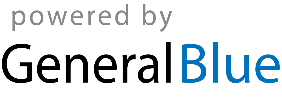 Apr 10	End of Ramadan (Eid al-Fitr)May 1	Labour DayMay 9	Ascension DayMay 20	Whit MondayMay 25	Africa DayJun 16	Feast of the Sacrifice (Eid al-Adha)Jun 26	Independence DayAug 15	AssumptionNov 1	All Saints’ DayDec 25	Christmas Day